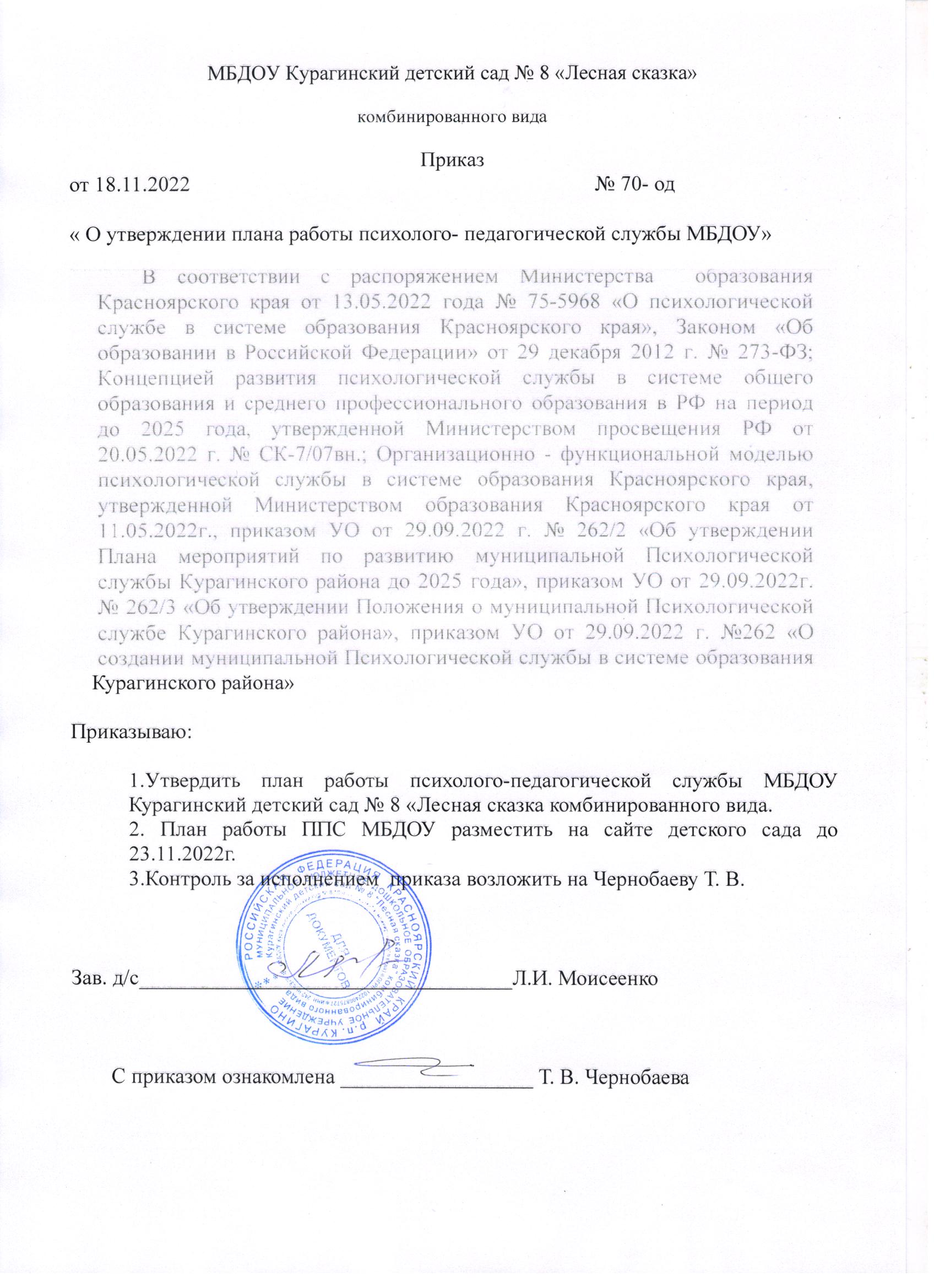 Приложение к приказу по МБДОУКурагинский детский сад № 8 «Лесная сказка»от 18.11.2022 № 70-одПлан работыпсихолого-педагогической службыМБДОУ Курагинский детский сад №8 «Лесная сказка» комбинированного вида на 2022 - 2023 учебный год НаправлениеСодержание работыСроквыполненияОтветственныйОрганизационнаядеятельность 1.Разработка документации по работе ППС на учебный год. 2. Подготовка необходимого диагностического и учебно-методического материала. 3. Планирование работы на год. 4. Координация деятельности специалистов по сопровождению участников образовательного процесса. 5. Составление годового отчета о работе ППС ДОУ за учебный год. октябрьмайРуководитель и специалисты службыДиагностическая работа1. Работа с детьми: - диагностика речевого развития; - диагностика физического развития детей; - диагностика готовности к школьному обучению; - диагностика адаптационного периода (для вновь поступивших детей); - мониторинг выявление детей "групп риска" по неблагоприятному развитию личности. 2. Работа с родителями: - выявление проблем, трудностей, возникающих в развитии/поведении ребенка посредством диагностики  (по запросу родителей/законных представителей); 3. Работа с педагогами: - диагностика общения педагогов с детьми. сентябрь-октябрь, апрель-майоктябрь-ноябрьв теч. года в теч. года в теч. года Специалисты службыКоррекционно-развивающая работа 1. Работа с детьми: - разработка адаптированных образовательных, коррекционно-развивающих программ и проведение индивидуальных и групповых занятий;- сотрудничество с Центром «Доверие» в целях оказания помощи детям. 2. Работа с родителями: - повышение компетентности родителей по проблемам коррекционно-развивающей работы с детьми в условиях ДОУ и семьи; - совместная работа с родителями и детьми. 3. Работа с педагогами: - индивидуальная (групповая) работа с педагогами по реализации индивидуальных маршрутов, проблемам работы с детьмив теч. годаСпециалисты службыКонсультирование Консультирование родителей, педагогов по результатам диагностики; Консультации для родителей по возникающим вопросам/проблемам. в теч. годаСпециалисты службыПросвещение и профилактика Консультирование родителей  по ознакомлению с возрастными и индивидуальными особенностями детей; Подготовка наглядной информации по актуальным проблемам разнообразных направлений сопровождения/развития воспитанников. в теч. годаСотрудники службыМетодическая работа Повышение педагогической компетентности и квалификации специалистов: аттестация специалистов на соответствие занимаемой должности, курсы повышения квалификации, самообразование в теч. годаСпециалисты службы